Osnovna šola Frana Metelka Škocjan, matična šolaŠkocjan 51, 8275 Škocjan2. RAZRED	Učna gradiva za prvo triletje plača Ministrstvo za izobraževanje, znanost in šport. Spodaj navedeno gradivo boste brezplačno prejeli v šoli, berilo pa iz učbeniškega sklada.	LILI IN BINE 2, ROKUS KLETT	komplet C – samostojna delovna zvezka za MAT in SLJ s kodo za Lilibi.si in prilogo	30, 00 €	LILI IN BINE 	Delovni zvezek za opismenjevanje 2. del	6,00 €POTREBŠČINE KUPIJO STARŠI. nazivpredmet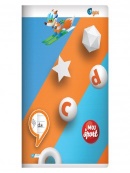 ZVEZEK, veliki A4, 40-listni, črtasti z vmesno črto in brezčrtni v enem, količina: 3Slovenščina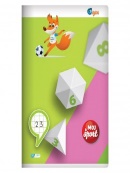 ZVEZEK, veliki A4, 40-listni, 1 cm karo, količina: 1MatematikaSVINČNIK, trdota HB, količina: 2MatematikaRAVNILO NOMA 1, mala šablona, količina: 1MatematikaRAVNILO NOMA 5, velika šablona, količina: 1MatematikaRADIRKA, količina: 1MatematikaŠILČEK, količina: 1Matematika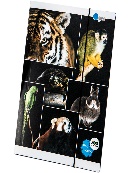 MAPA A4, z elastiko, plastificirana, količina: 1Matematika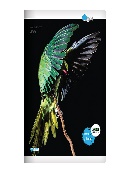 ZVEZEK, veliki A4, 50-listni, črtasti, količina: 1Spoznavanje okolja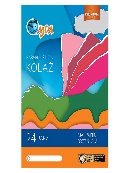 KOLAŽ PAPIR, velikost A4, 24-barvni, mat, ALI 20-barvni, količina: 1Likovna umetnost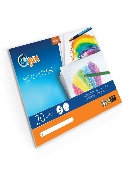 RISALNI BLOK, 20-listni, količina: 1Likovna umetnost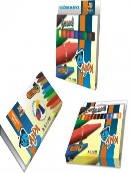 VOŠČENE BARVICE, količina: 1Likovna umetnost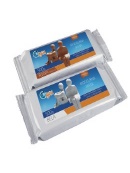 MODELIRNA MASA, 500 g, bela, količina: 1Likovna umetnostTEMPERA BARVICE, količina: 2Likovna umetnostLESENE BARVICE, količina: 1Likovna umetnostRISALNO OGLJE, v svinčniku, 2 kos, količina: 1Likovna umetnostFLOMASTRI, količina: 1Likovna umetnostLEPILO STIC, količina: 1Likovna umetnostŠKARJE, količina: 1Likovna umetnostČRNI TUŠ, količina: 1Likovna umetnostLONČEK ZA ČOPIČE, količina: 1Likovna umetnost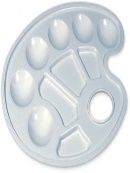 PALETA, za mešanje barv, količina: 1Likovna umetnost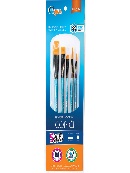 KOMPLET ČOPIČEV, ploščati št. 10, 14, 18; okrogla št. 6, 8, količina: 1Likovna umetnostZVEZEK, veliki A4, 40-listni, črtasti z vmesno črto in brezčrtni v enem, količina: 1Glasbena umetnostZVEZEK, veliki A4, 50-listni, brezčrtni, količina: 1Angleščina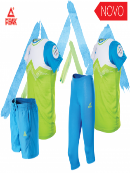 KOMPLET ŠPORTNE OPREME, količina: 1Šport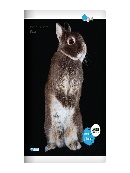 ZVEZEK, mali A5, 50-listni, črtasti, količina: 1ZA OBVESTILAOstaloŠOLSKA TORBA, količina: 1OstaloPERESNICA, količina: 1OstaloŠOLSKI COPATI, količina: 1Ostalo